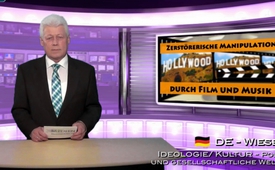 Destructiva manipulación por la cine y música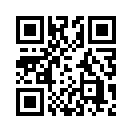 El domingo, día 22 de febrero del 2.015 se celebró en Los Ángeles por 87 vez la adjudicación de los premios Oscar, el premio de cine más popular en el mundo occidental. El ganador del gran premio del Oscar es la sátira "Birdman – El poder inesperado de la ignorancia"...Buenas noches, queridos espectadores, bienvenido aquí al muro de lamentos.TV.

El domingo, día 22 de febrero del 2.015 se celebró en Los Ángeles por 87 vez la adjudicación de los premios Oscar, el premio de cine más popular en el mundo occidental. El ganador del gran premio del Oscar es la sátira "Birdman – El poder inesperado de la ignorancia". Una ex estrella marchita de Hollywood persigue la fama pasada en la película en Broadway, - y falla miserablemente. El Ganador del Oscar de este año es, pues, una comedia amarga sobre la fugacidad de la fama, las vanidades de Hollywood y los precipicios del hombre. 
Hollywood se da a sí misma una broma con su negocio del cine.


Las siguientes preguntas preocupan a los críticos de película y musica con motivo de este y otros festivales:
¿Qué valores y normas, cosmovisiones y comportamientos están mediadas por los medios del cine y la música, lo cual contribuye  la cultura e impronta el comportamiento?

Para esto queremos echar una mirada más de cerca de algunas películas y música que fueron nominadas este año o incluso premiadas.
Empezamos con los ganadores de los Golden Globes del 12 de enero de 2015, el segundo premio de cine más importante del mundo: El gran ganador fue la película de Hollywood "Adolescencia". 
La película es una documentación sobre la infancia y juventud de un niño de divorcio, que crece en familias mezcladas de diferentes constelaciones. 
Al espectador de esta película le es sugerido como absoluta normalidad relaciones sexuales libres, incluso de una chica de solo 13 años de edad, la auto-realización completa de la Madre en la profesión y el uso ocasional de drogas. 

La comedia "Transparente" fue galardonada como mejor serie de televisión. La serie transmite la vida de un hombre que descubre después de años de matrimonio y familia que prefería ser una mujer y ahora experimenta su transexualidad. La serie de televisión "Fargo" cual también fue premiada, representados a un asesino psicópata que comete asesinatos brutales, como humorístico y héroe de la serie.
 
Llama la atención que una película sea premiada de clase mundial cuando excluye a los valores éticos y tradicionales. 
O sea el hecho de que ella está sediento de sangre o la fidelidad, el matrimonio y la familia pueden parecer anticuados.
Este hilo rojo resulta bastante evidente incluso en el Festival de Cine Internacional de Berlín de este año el 11 de febrero, un Festival de Cine igualmente internacional. 
Allí fue el estreno mundial del best-seller "Fifty Shades of Grey". La película ya rompe todos los números de visitantes de los últimos años. Iniciada con hermosos actores jóvenes, voces suaves y con música romántica se presentan prácticas sadomasoquistas como algo atractivo. 

Las Prácticas sadomasoquistas incluyen un predominio mórbido vinculado con el deseo de infligir dolor a otros. En segundo lugar, encarna una obsecuencia igualmente mórbida conectada con la voluntad obligada de sufrir dolor.
 La película ha sido puesta en libertad, por los órganos gubernamentales responsables a partir de los 16 años.
Esta línea destructiva de moral y etica continúa en la banda sonora de esa película. 
A proposito en la canción "corazón elástico" de la artista australiana Sia. El videoclip asociado está siendo criticado por el publico porque hay una clara referencia a la pedofilia, una forma particular del sadismo.


Por último, una mirada a través de la lupa al premio más importante de la industria de la música, el Grammy, el 8 de febrero en Los Ángeles. ¿Es que también se puede encontrar aquí estas líneas destructivas de ética y moral? Esta ceremonia de premiación se abrió con "Highway to hell" de la banda de rock satánica AC / DC. AC / DC se hizo famoso por la glorificación de una vida absolutamente licenciosa en todos los aspectos. Durante la canción "Highway to Hell" se esparcieron cuernos de rojo brillante de diablo entre el publico. La cantante Madonna como ídolo de sexo contribuía en relación con una horda de bailarines decorados con cuernos, para glorificar el ocultismo. 
Tanto el ganador principal Sam Smith, así como otros ganadores, tales como Beyonce o Hozier, hacen que la vida extravagante experimentada de la sexualidad es como la felicidad más alta y única.
Por el contrario, el antropólogo J.D.Unwin viene en la investigación 'Sexo y Cultura' llega a la conclusión: "Si una sociedad durante tres generaciones concedió libertad sexual completa, entonces se cae al nivel más bajo."

Queridos televidentes, haganse la pregunta,  que se quiere alcanzar al dirigir nuestra sociedad cada vez más a un nivel evidentemente bajo a través de la sexualidad desenfrenada, la crueldad perversa, un comportamiento pusilánime y prácticas satánicas.


La Dr. Christl Ruth Vonholdt, Especialista en medicina del niöo y adolescente y directora del Instituto Alemán de la Juventud y Sociedad lo pone al punto: 
"Personas en su identidad debilitada son más susceptibles a la manipulación y ensayos de conformidad ideológicas."

Por lo tanto, es hora de examinar toda la industria del cine y música y preguntarnos, ¿Quién tiene interés en la manipulación y experimentos de conformidad ideológicas?

En este sentido, queridos espectadores, deseo una noche de aclaración!
¡Hasta la vista!de rh./rb.Fuentes:schaffenden Abend. Auf Wiedersehen!

von rh./rb.
Quellen/Links: http://de.wikipedia.org/wiki/Sadomasochismus
Film „Männer stiehlt man nicht“ www.kla.tv/4988
www.seele-und-gesundheit.de/diagnosen/sadomasochismus.html
Süddeutsche Zeitung Nr. 9,13. Januar 2015 ,S.11 Augsburger Allgemeine Nr. 9, 13. Januar 2015 S.11 http://www.focus.de/kultur/kino_tv/oscar-2015-die-gewinner_id_4495157.html
http://www.bild.de/unterhaltung/kino/golden-globe/bild-erklaert-fargo-die-beste-serie-der-welt-39301310.bild.html
http://de.wikipedia.org/wiki/Boyhood_%28Film%29http://www.moviepilot.de/news/erster-trailer-zu-hochgelobter-amazon-serie-transparent-132725
http://www.freiewelt.net/abgerutscht-4754/
www.songtexte.com/songtext/sam-smith/stay-with-me-53449bbd.html
www.youtube.com/watch?v=-rSKN5lmYQUEsto también podría interesarle:---Kla.TV – Las otras noticias ... libre – independiente – no censurada ...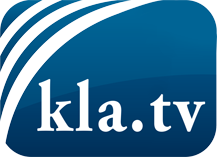 lo que los medios de comunicación no deberían omitir ...poco escuchado – del pueblo para el pueblo ...cada viernes emisiones a las 19:45 horas en www.kla.tv/es¡Vale la pena seguir adelante!Para obtener una suscripción gratuita con noticias mensuales
por correo electrónico, suscríbase a: www.kla.tv/abo-esAviso de seguridad:Lamentablemente, las voces discrepantes siguen siendo censuradas y reprimidas. Mientras no informemos según los intereses e ideologías de la prensa del sistema, debemos esperar siempre que se busquen pretextos para bloquear o perjudicar a Kla.TV.Por lo tanto, ¡conéctese hoy con independencia de Internet!
Haga clic aquí: www.kla.tv/vernetzung&lang=esLicencia:    Licencia Creative Commons con atribución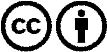 ¡Se desea la distribución y reprocesamiento con atribución! Sin embargo, el material no puede presentarse fuera de contexto.
Con las instituciones financiadas con dinero público está prohibido el uso sin consulta.Las infracciones pueden ser perseguidas.